Fag- /svenne- eller kompetanseprøveNy læreplan, fagfornyelsen LK20LærefagNavnPrøvelederPrøvemedlemBåde prøveleder og medlem må være til stede ved prøvens oppstart og avslutning.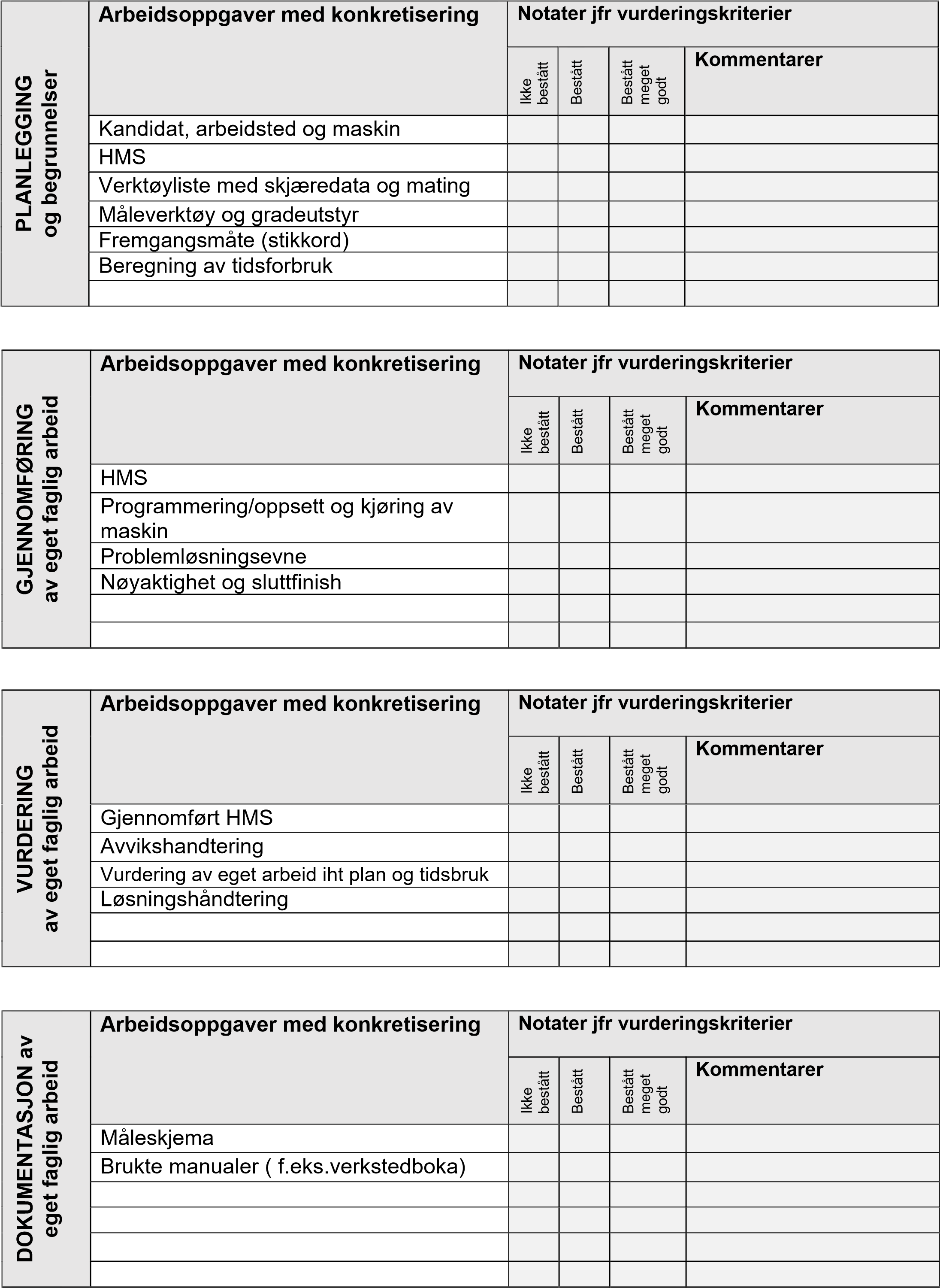 CNC - maskineringsfagetCNC - maskineringsfagetPrøvestartPrøve ferdigTotal tidsramme for prøvenMinst 5 virkedagerNavn på kandidatFornavn, etternavnMobilnrFornavn, etternavnMobilnrVurderingskriterier Ikke bestått Bestått Bestått meget godt Mangler i HMS Liten forståelse for skjæredata. Manglende liste over verktøy, måleverktøy og gradeutstyr Store mangler i fremgangsmåte Liten forståelse av økonomi i forbindelse med valg av verktøy og skjæredata Riktig fokus på HMS iht arbeid Riktig skjæredata (på 3 verktøy) og verktøyliste Riktige lister over måleverktøy og gradeutstyr God planlagt fremgangsmåte Oppsett med 5 punkt for HMS:Helse, Miljø og Sikkerhet Riktig skjærdata på 3 verktøy og verktøyliste.Gjerne og med oppsett av alternativ verktøyvalg, samt for måleutstyr og gradeverktøy Detaljert og nøyaktig plan for gjennomføringen, og god økonomisk forståelse  Vurderingskriterier Ikke bestått Bestått Bestått meget godt Manglende HMS og orden ved gjennomføring. Mangelfull/ feil bruk av maskin og verktøy Prøven har flere feil/mangler i henhold til tegning Planlagt HMS følges Prøven er gjennomført i henhold til tegning(er), eventuelle avvik er godt forklart i egenvurdering Riktig bruk av maskiner og verktøy Ivareta meget god HMS og orden gjennom hele prøven. Prøven er gjennomført i henhold til tegning(er). Topp sluttfinnish En meget god forståelse og løsningsorientert ved gjennomføringen av maskineringen Vurderingskriterier Vurderingskriterier Ikke bestått Bestått Bestått meget godt HMS vurderingen mangler Avvik ikke godt beskrevet med årsak og korrigerende tiltak Kandidaten har ikke fulgt plan og klare heller ikke forklare endingene. God HMS vurdering Avvik godt beskrevet med årsak og korrigerende tiltak Plan er fulgt og evt. endringer er forklart God forklaring på planlagt tid mot brukt tid HMS er meget godt vurdert Eventuelle avvik meget godt beskrevet med årsak og korrigerende tiltak Plan er fulgt, evt. endringer og forbedringer er forklart og begrunnet. Tidsbruken meget godt dokumentert og forklart i forhold til planlagt mot brukt tid Vurderingskriterier Ikke bestått Bestått Bestått meget godt Måleskjema mangler eller har store feil/ mangler Oppstått avvik er ikke registrert i måleskjema God orden i dokumentene Måleskjema er utfylt Brukte manualer er framlagt Meget god orden, ryddighet og oppsett i dok. Ryddig og strukturert måleskjema med alle mål. Brukte manualer er framlagt 